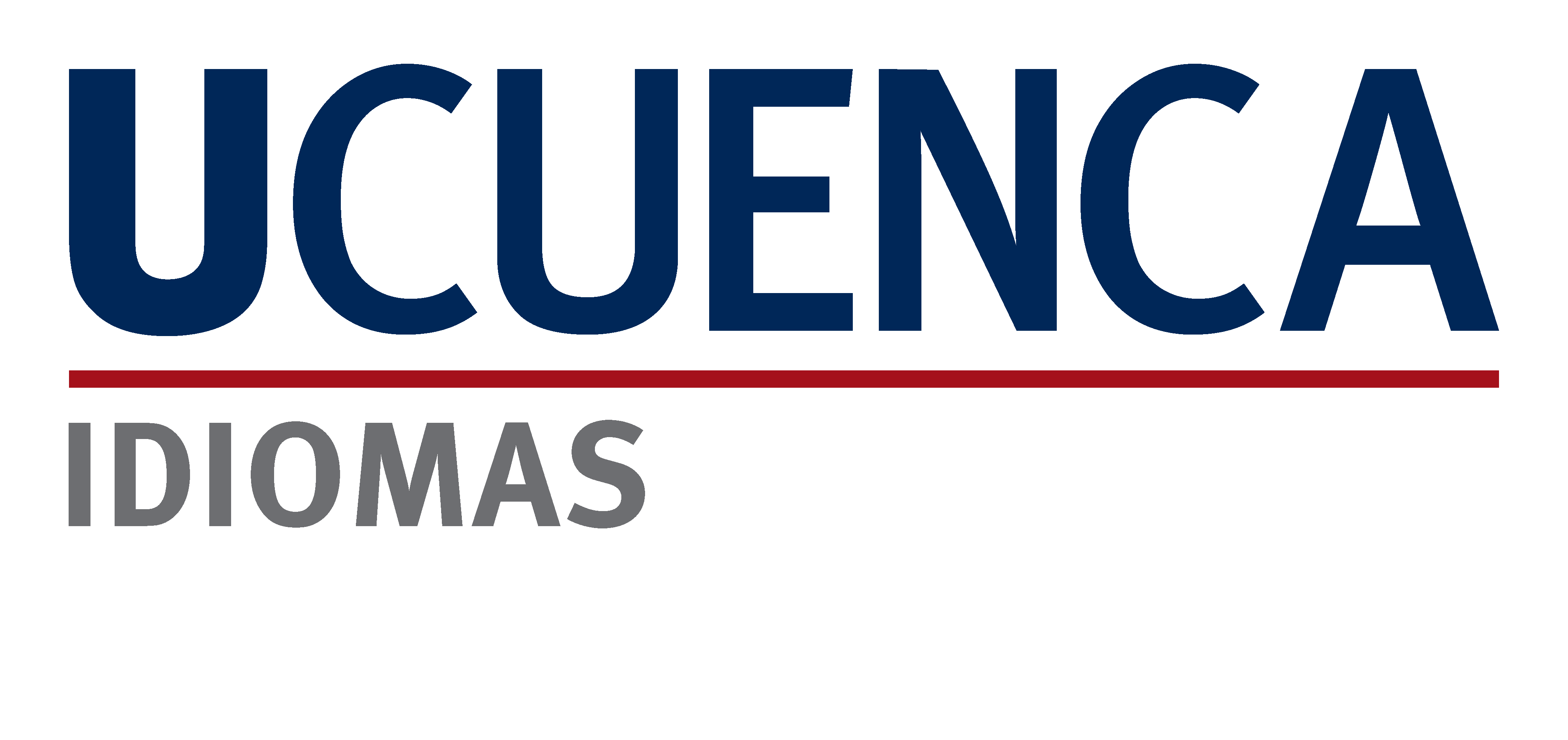 INSTITUTO UNIVERSITARIO DE IDIOMASMODELO DE SOLICITUD PARA SOLICITAR EL DIPLOMACuenca, (día, mes y año)Mst.María Isabel Espinoza.DIRECTORA DEL INSTITUTO UNIVERSITARIO DE IDIOMAS Su Despacho.-De mi consideración:Yo, (nombres completos) con número de C. I.  ………., luego de haber culminado con los ocho ciclos de inglés intensivo solicito muy comedidamente autorice a quien corresponda se refrende el Diploma.Por la gentil atención que le brinde a la presente.Atentamente,…………………….Nombres completos del solicitanteCorreoCelular